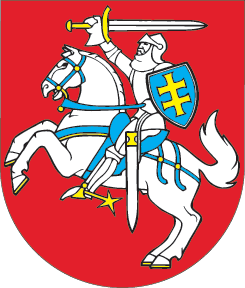 LIETUVOS RESPUBLIKOSĮSTATYMASDĖL SUSITARIMO DĖL EUROPOS MOLEKULINĖS BIOLOGIJOS KONFERENCIJOS ĮKŪRIMO RATIFIKAVIMO2016 m. kovo 17 d. Nr. XII-2256Vilnius1 straipsnis. Susitarimo ratifikavimasLietuvos Respublikos Seimas, vadovaudamasis Lietuvos Respublikos Konstitucijos 67 straipsnio 16 punktu, 138 straipsnio pirmosios dalies 5 punktu ir atsižvelgdamas į Lietuvos Respublikos Prezidento 2015 m. spalio 8 d. dekretą Nr. 1K-454, ratifikuoja Susitarimą dėl Europos molekulinės biologijos konferencijos įkūrimo, pasirašytą 1969 m. vasario 13 d. Ženevoje.2 straipsnis. Atstovavimas Lietuvos RespublikaiLietuvos Respublikos Seimas skiria Lietuvos mokslo tarybą atstovauti Lietuvos Respublikai įgyvendinant Susitarimą ir užtikrinti finansinių įsipareigojimų, prisiimtų pagal šį Susitarimą, vykdymą.Skelbiu šį Lietuvos Respublikos Seimo priimtą įstatymą.Respublikos Prezidentė	Dalia Grybauskaitė